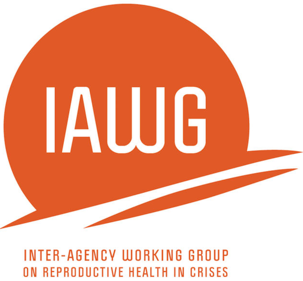 Health Facility Assessment ToolMISP Process EvaluationDate: Name of evaluator:IDENTIFICATION INFORMATIONINSTRUCTIONS: Upon entering the facility, please answer questions A1 and A2 based on your observation. The remaining questions in this section should be asked of the respondent.INSTRUCTIONS: “Now I would like to ask you some basic questions about the facility itself.” Be sure to observe as well as ask questions of the respondent.INSTRUCTIONS: “Now, I would like to ask you some basic questions about availability of transport and communications.” INSTRUCTIONS: “Now, I would like to ask you about the human resource situation at this facility.”INSTRUCTIONS: “Now, I would like to ask you some questions about the health of mothers and their newborn children.”INSTRUCTIONS: “In this section, I will ask questions about abortion and post-abortion care.”INSTRUCTIONS: “In this section, I will ask questions about care for survivors of sexual violence.”INSTRUCTIONS: “In this section, I will ask questions about standard precautions and the prevention of HIV.”INSTRUCTIONS: “In this section, I will ask questions about planning for comprehensive reproductive health service provision.”Feedback FormPlease use this page as an opportunity to provide feedback on this tool. Consider introduction, length of time taken, wording and relevancy of questions, challenges with any questions, missing data, cultural sensitivity, changes made to questions during the pilot, form structure as well as other issues you would like to raise. Please be as specific and detailed as possible and feel free to add more pages. Please also write any edits on the tool itself. Scan and send all feedback to Sandra Krause at sandrak@wrcommission.org. ID1: Facility NameID1: Facility NameID2: District NameID3: Region NameID4Type of facility(Circle one)                          National hospital ....................................... 1Regional hospital ....................................... 2District hospital ....................................... 3 Maternity .....................................   4Primary Health Care Center (PHCC) .........................5Primary Health Care Unit (PHCU) ........................6Other (specify)__________________________0National hospital ....................................... 1Regional hospital ....................................... 2District hospital ....................................... 3 Maternity .....................................   4Primary Health Care Center (PHCC) .........................5Primary Health Care Unit (PHCU) ........................6Other (specify)__________________________0ID5Type of operating agency  (Circle one) Government.........................................1Private .......................................2NGO.........................................3Religious Mission..........................................4Other (specify)___________________________0Government.........................................1Private .......................................2NGO.........................................3Religious Mission..........................................4Other (specify)___________________________0ID6Population in the catchment area of this facility (Insert number) Number: _________________________ Number: _________________________A.   GENERAL INFORMATIONA.   GENERAL INFORMATIONA.   GENERAL INFORMATIONA.   GENERAL INFORMATIONNo.QuestionResponseResponseA1Was the facility open at the time you arrived?[arrival time should be after 8am, depending on the local context] (Observe)Yes...................................1No...................................2Do not know ............................99Yes...................................1No...................................2Do not know ............................99A2Is there a sign posted stating the times when the facility is open? (Observe)Yes...................................1No...................................2Do not know ............................99Yes...................................1No...................................2Do not know ............................99A3Is the facility open during evenings or weekends?Yes...................................1No...................................2Do not know ............................99Yes...................................1No...................................2Do not know ............................99A4Have you informed the community about the reproductive health (RH) services available at this facility?Yes...................................1No...................................2Do not know ............................99Yes...................................1No...................................2Do not know ............................99A6Does the facility have services for the RH needs of adolescents?Does the facility have services for the RH needs of adolescents?Yes...................................1No...................................2Do not know ............................99A7Can adolescents receive RH services at the facilities without consent of their parents?Can adolescents receive RH services at the facilities without consent of their parents?Yes...................................1No...................................2Do not know ............................99A8Does this health facility address specific access needs of people with physical disabilities and other impairments (vision, hearing, speech, mental?)Does this health facility address specific access needs of people with physical disabilities and other impairments (vision, hearing, speech, mental?)Yes...................................1No............2  SKIP TO B1Do not know ...........99  SKIP TO B1A9How does the facility address these needs?  (Circle all that apply)How does the facility address these needs?  (Circle all that apply)Wide entrance....................... 1                    Wooden ramps.......................2            Translators, (sign language) ....3           Other (specify).........................4B. FACILITY & SECURITYB. FACILITY & SECURITYB. FACILITY & SECURITYNo.QuestionResponseB1How many beds are available for patients in this facility (in all departments)?  _________________________ B2Does this facility have power? (Ask respondent and observe)Yes...................................1No...................................2Do not know ............................99B3What is the source of power for this facility? (Circle all that apply)Power lines.................................1 Solar.................................2 Generator................................3Other (specify)___________________4Do not know ............................99B4Is there adequate external lighting at the facility? (Entrance, latrines, corridors etc.) (Ask respondent and observe)Yes...................................1No...................................2Do not know ............................99B5Is there a security guard at the health facility? (Ask respondent and observe)Yes...................................1No...................................2Do not know ............................99B6Can you turn on the lights at any time of day or night as needed (e.g., to handle a delivery during the night)?Yes...................................1No...................................2Do not know ............................99B7Does this facility have clean water?Yes...................................1No...................................2Do not know ............................99B8How is the facility’s water supplied? (Circle all that apply & probe for all sources)Inside plumbing (external source) …………. 1Inside plumbing (inside facility) ………….. 2  Outdoor pump…………… 3Outdoor protected well……………. 4Rainwater catchment……………. 5  Water delivery……………. 6Other (specify) ____________________7 Do not know ............................99B9Is the system for water functioning any time of day or night as needed?Yes...................................1No...................................2Do not know ............................99B10Does this health facility have latrines? (Ask respondent and observe)Yes...................................1No..........2  SKIP TO B13Do not know .......99  SKIP TO B13B11Are the latrines sex segregated latrines at the health facilities?(Ask respondent and observe)Yes...................................1No...................................2Do not know ............................99B12Do the latrines at the health facilities lock from the inside? (Ask respondent and observe)Yes...................................1No...................................2Do not know ............................99B13Do health facilities have a private secure exam room for survivors of sexual violence? (Ask respondent and observe)Yes...................................1No...................................2Do not know ............................99C. TRANSPORT AND COMMUNICATIONSC. TRANSPORT AND COMMUNICATIONSC. TRANSPORT AND COMMUNICATIONSNo.QuestionResponseC1What are the types of functioning communications systems available in this facility? (Circle all that apply)Land telephone(s)……………. 1 Mobile phones ………….. 2Radio….………………….3Other (specify) ___________________ 4None….5Do not know……….99C2Is there a functional transport system for referral to and from this health facility (to and from community or other facilities)?Yes...................................1No............2  SKIP TO C4Do not know .........99  SKIP TO C5C3What are the types of transport systems available? (Then  SKIP TO C5)(Circle all that apply)Ambulance ……………1Motor vehicle …………. 2Boat …………………….3Bicycle …………………. 4Animal drawn cart …………… 5Stretcher …………………. 6Other (specify) ________________ 7 SKIP TO C5C4(If no) Please explain why.(Write your response in the box)C5Is there a referral protocol available at the health facility? (e.g., to a facility with basic emergency obstetric care (EmOC), comprehensive EmOC, assisted deliveries, etc)Yes...................................1No...................................2Do not know ............................99C6How far is the nearest referral hospital within the setting (camp, urban, IDP or other setting)?(Enter distance in kilometers and/or hours)_______________________________D.  HUMAN RESOURCESD.  HUMAN RESOURCESD.  HUMAN RESOURCESNo. QuestionResponseD1What types of skilled medical staff are available at this facility for Reproductive Health (RH) Services? (Circle all that apply)Obstetrician/Gynecologist ………… 1      Pediatrician ………………. 2                              General medical doctor ………… 3            Nurse midwife ………. 4                          General nurse ………… 5                          Medical assistant/Clinical officer ……... 6   TBA (supervised by facility midwife) … 7                                         Other (specify) ________________ 8Do not know…………….99D2Are your staffing needs adequate?Yes............1 SKIP TO D4No...................................2Do not know ........99  SKIP TO D4D3(If no) Please explain why.(Write your response in the box)D4Does the facility have 24/7 coverage by skilled medical staff?Yes...................................1No...................................2Do not know ............................99D5What staff are physically present Monday to Sunday during night-time hours?(Circle all that apply)Obstetrician/Gynecologist ………… 1      Pediatrician ………………. 2                              General medical doctor ………… 3            Nurse midwife ………. 4                          General nurse ………… 5                          Medical assistant/Clinical officer ……... 6   TBA (supervised by facility midwife) … 7                                         Other (specify) ________________ 8Do not know…………….99E. PREVENTION OF EXCESS MATERNAL AND NEWBORN MORBIDITY AND MORTALITYE. PREVENTION OF EXCESS MATERNAL AND NEWBORN MORBIDITY AND MORTALITYE. PREVENTION OF EXCESS MATERNAL AND NEWBORN MORBIDITY AND MORTALITYNo. QuestionResponseE1Are normal deliveries performed in this facility? Yes............1  SKIP TO E3No...................................2Do not know ........99  SKIP TO E3E2(If no) What is the main reason that this service is not being provided?Training issues………… 1                           Supplies/equipment issues………… 2        Management issues………… 3                     Not authorized to provide ………… 4            No indication…………. 5                                 No clients …………... 6Other (specify) ____________________7Do not know…………………...99                                    E3What staff currently perform normal deliveries in this facility?General medical doctor …………. 1                  Nurse midwife …………2                                             Nurse ………….3                                              Clinical officer……… 4              Medical assistant …………5  Other (specify) _________________6Do not know…………………...99   E5Who receives clean delivery kits distributed from this facility?(Circle all that apply) Visibly pregnant women ………...1Community skilled birth attendants………... 2TBAs………... 3We do not distribute clean delivery kits…... 4Other (specify) __________________ 5Do not know…………………...99E6How many clean delivery kits have been distributed in the past three months? Number: ______________E7What are the signal functions of basic emergency obstetric care provided at this facility? (Circle all that apply)Parenteral antibiotics ………... 1 Parenteral uterotonic drugs (oxytocin)………. 2 Parenteral anticonvulsant drugs………... 3Manual removal of retained products of conception using appropriate technology…… 4Manual removal of placenta………... 5Assisted vaginal delivery (vacuum of forceps delivery).. 6Newborn resuscitation………… 7Other (specify)________________________ 8Do not know…………………...99E8For the signal functions (services) not provided, what are the main reasons? (Circle all that apply)Training issues………... 1                         Supplies/equipment issues………… 2      Management issues………… 3                    Not authorized to provide………… 4           No indication/No clients…………. 5Other (specify)________________6Do not know…………………...99E9Is Misoprostol used for post-partum hemorrhage in this facility?Yes...................................1No...................................2Do not know ............................99E10Is at least one provider trained to perform the following elements of newborn care: (READ LIST & circle all that apply)Encourage breastfeeding (early and exclusive)……..1Newborn infection management (Including injections & antibiotics)… 2Thermal care (including immediate drying and skin-to-skin care)………………………………….. 3Sterile cord cutting and appropriate cord care ……4Kangaroo care for low birth weight…………… 5Special delivery care practices for preventing mother to-child transmission of HIV ...……………….6E11What are the elements of newborn care provided at this facility?(READ LIST & circle all that apply)Thermal protection (delayed bath, drying, skin-to-skin contact)…...1         Prevention of infection (cleanliness, hygienic cord cutting and care, eye care) ….………………………………2Management of newborn sepsis….3  Management of low birth weight/preterm babies…..4      Newborn resuscitation ……….…….5     Counseling for immediate & exclusive breastfeeding.6Other (specify):__________________66 NONE ...………………………………...7Do not know…………………...99E12What is the main reason that essential newborn care services have not been provided? Training issues…………. 1                              Supplies/equipment issues…………. 2         Management issues………… 3                      Not authorized to provide………... 4              No indication/No clients………... 5                Other (specify)__________________________ 6Do not know…………………...99E13Are cesarean deliveries performed at this facility? Yes...........1  SKIP TO E15No...................................2Do not know .......99  SKIP TO E15E14What is the main reason that cesarean deliveries are not provided?Training issues…………. 1                              Supplies/equipment issues…………. 2         Management issues………… 3                      Not authorized to provide………... 4              No indication/No clients………... 5                Other (specify)__________________________ 6Do not know…………………...99E15Have you heard of any maternal deaths in this setting (camp, urban settlements, etc)? Yes...................................1No..........2  SKIP TO E17Do not know .......99  SKIP TO E17E16(If yes) How many in the last 30 days? Number: ______________E17How many newborns have been referred or admitted in this facility for the following conditions in the last 30 days?Neonatal sepsis:_________Low birth weight/preterm:________Birth asphyxia:_________________E18Have you heard of newborn deaths in this setting? Yes...................................1No..........2  SKIP TO E20Do not know .......99  SKIP TO E20E19(If yes) How many deaths in the last 3 months?                Number: ______________SECTION E CONTINUED: COMPREHENSIVE ABORTION CARE SERVICESSECTION E CONTINUED: COMPREHENSIVE ABORTION CARE SERVICESSECTION E CONTINUED: COMPREHENSIVE ABORTION CARE SERVICESNo. QuestionResponseE20What types of abortion care services are available at this facility? (Circle all that apply)Treatment of retained products……………. 1         Counselling……………. 2                                       Post-abortion family planning.…. 3Reproductive health and other health services……………. 4            Community/provider partnerships…………. 5    Safe abortion care……………. 6                             NONE available……………. 7  SKIP TO E23 Other (specify) __________________8 Do not know …………………...99  SKIP TO E23E21What methods are used for post-abortion care?Medical abortion ……………...1                                 Electric/manual vacuum aspiration ………….2  Dilatation & Curettage (D&C)/Dilatation & Evacuation (D&E) …………… 3                      None available……………. 4Other (specify) ____________________ 5Do not know………………...99E22What are the methods used for safe abortion care?Medical abortion ……………...1                                 Electric/manual vacuum aspiration ………….2  Dilatation & Curettage (D&C)/Dilatation & Evacuation (D&E) …………… 3                      None available……………. 4Other (specify) ____________________ 5Do not know………………...99E23What are the main reasons that abortion services are not provided at this facility?Training issues…………. 1                              Supplies/equipment issues…………. 2         Management issues………… 3                      Not authorized to provide………... 4              No indication/No clients………... 5                Other (specify)__________________________ 6Do not know…………………...99E24Have you heard of maternal deaths due to abortions in this setting? Yes...................................1No...........2  SKIP TO F1Do not know ........99  SKIP TO F1E25(If yes) How many deaths have in the last 30 days? Number: ______________F. PREVENTION AND RESPONSE TO SEXUAL VIOLENCEF. PREVENTION AND RESPONSE TO SEXUAL VIOLENCEF. PREVENTION AND RESPONSE TO SEXUAL VIOLENCENoQuestionResponseF1Is clinical care for survivors of sexual violence provided in this facility?Yes.............1 SKIP TO F3No...................................2Do not know ............................99F2(If no) What are the main reasons why each service is not provided? (Then  SKIP TO F3)(Circle all that apply)Training issues…………. 1                              Supplies/equipment issues…………. 2         Management issues………… 3                      Not authorized to provide………... 4              No indication/No clients………... 5                Other (specify)__________________________ 6Do not know…………………...99 SKIP TO F3F3(If F1 is yes) Which services are provided?(Circle all that apply)Confidential history and examination……… 1Forensic evidence collection………… 2       Provision of PEP within 72 hours………… 3     Provision of emergency contraception within 120 hours…………. 4       Provision of antibiotics to prevent STIs….…… 5                                                  Psychosocial counselling …….6              Other (specify)____________________________ 7Do not know…………….99F4Has this facility informed the community of services available for care of survivors of sexual assault?Yes...................................1No............2  SKIP TO F6Do not know .........99  SKIP TO F6F5(If yes) What information was communicated?The location of services…………... 1        The benefits of clinical care…………... 2  The hours of service................ 3Other (specify)_______________________4  F6Have you heard of incidents of sexual violence in this setting (camps, urban resettlement, etc)?Yes...................................1No............2  SKIP TO F8Do not know ........99  SKIP TO F8F7(If yes) How many did you see in the last 30 days?  (INSERT # in the box)  Number:       _____________F8Have any survivors of sexual assault presented themselves to the facilities during the last three months?Yes...................................1No..........2  SKIP TO F11Do not know .......99  SKIP TO F11F9(If yes) How many presented to the facility within the last three months?(INSERT # in the box)  Number:       _____________F10In the last three months, how many sexual violence survivors accessed the health facility for care within five days of assault? (INSERT # in the box)  Number:       _____________F11Is at least one provider trained to provide the following elements of care for survivors of sexual violence: (READ LIST & Circle all that apply)	Confidential history and examination………. 1                                                                                 Forensic evidence collection ………...2        Provision of PEP………… 3                          Provision of emergency contraception…… 4                                   Provision of antibiotics to prevent STIs……. 5                                                                           Psychosocial counseling………... 6               Care of child survivors………… 7None……8                 F12Are there Standard Operating Procedures in place for referral of survivors of sexual violence?Yes...................................1No...................................2Do not know ............................99F13Has this facility referred at least one survivor of sexual violence for any of these services: (psychological, legal, social)?Yes...................................1No...................................2Do not know ............................99G. STANDARD PRECAUTIONS & PREVENTION OF HIVG. STANDARD PRECAUTIONS & PREVENTION OF HIVG. STANDARD PRECAUTIONS & PREVENTION OF HIVNo.QuestionResponseG1Does this facility have a protocol for standard precautions?Yes...................................1No...........2  SKIP TO G5Do not know ........99  SKIP TO G5G2(If yes) Are the protocols posted on the wall where they are visible?Yes...................................1No...................................2Do not know ............................99G3Is the use of protocols monitored to ensure appropriate application?Yes...................................1No...................................2Do not know ............................99G4How are the protocols monitored?Supervisor using checklist…………. 1Peer review using checklist ………….2Both a & b ...………….3Do not know…………... 99G5How does this facility sterilize its equipment?(Circle all that apply)Autoclave…………… 1                                      Hot air sterilizer…………… 2                           Steam sterilizer (electric)…………… 3               Steam sterilizer/pressure cooker (non-electric)…4                                             High-level disinfection ………….5                     Other (specify) _____________________6Do not know…………………….99G6Is blood transfusion performed in this facility? Yes...................................1No...........2  SKIP TO G8Do not know.......99  SKIP TO G13G7(If yes) What is the source of the blood supply? (Then  SKIP TO G9)Blood comes from an external blood bank………1 Blood comes from facility blood bank……...2Blood is collected from family or friends as needed (live transfusion) …………………3   Other _________________________4(Now SKIP TO G9)G8(If G6 is no) What are the main reasons that this service is not provided? (Then  SKIP TO G13)(Circle all that apply)Training issues………… 1                        Supplies / equipment issues …………2   Management issues………… 3                Not authorized to provide………… 4        No indication/no clients…………. 5 Other (specify) ________________________6Do not know…………….99 (Now SKIP TO G13)        G9Is there a protocol for safe and rational blood transfusion? Yes...................................1No.........2  SKIP TO G11Do not know ......99  SKIP TO G11G10Is the rational blood transfusion protocol monitored to ensure its application during transfusions? Yes...................................1No...................................2Do not know ............................99G11What transfusion transmissible diseases are blood screened for? HIV…………. 1                                    Syphilis…………... 2                              Hepatitis B…………... 3                         Hepatitis C…………... 4                         Malaria…………… 5Other (specify) ______________________ 6Do not know…………………...99                              G13How is solid medical waste disposed in this facility?(Circle all that apply)Pit latrine……………  1Waste pit ……………. 2Burned/incinerated……………  3Other (specify) ____________________4Do not know………99  SKIP TO G16 G14Is the waste disposal site at least 50m away from any water source?Yes...................................1No...................................2Do not know ............................99G15Are sharps disposal bins/boxes used in this facility?Yes...................................1No...................................2Do not know ............................99G16Does this facility have post occupational exposure treatment for staff?Yes...................................1No...................................2Do not know ............................99G17(If yes) Which post occupational exposure treatment does this facility provide to staff? (Circle all that apply)Post Exposure Prophylaxis (PEP)…………. 1 Hep B vaccines…………. 2Hep B immunoglobulin ……………3Other (specify) ___________________4G18Does the health facility have adequate supplies to practice standard precautions?Yes.........1  SKIP TO G20No...................................2Do not know .......99  SKIP TO G20G19(If no) List the supplies that are inadequate. (Please list the supplies in the box)G20Are free condoms (male and/or female) readily available?Yes.........1  SKIP TO H1No...................................2Do not know ......99  SKIP TO H1G21(If no) Explain why.(Please write response in box)H. PLANNING FOR COMPREHENSIVE RH SERVICES INTEGRATED INTO PRIMARY HEALTH CAREH. PLANNING FOR COMPREHENSIVE RH SERVICES INTEGRATED INTO PRIMARY HEALTH CAREH. PLANNING FOR COMPREHENSIVE RH SERVICES INTEGRATED INTO PRIMARY HEALTH CARENo.QuestionResponseH1Where do you get your reproductive health supplies? (Please write the supplier in the box) H2Is the supply distribution chain reliable?Yes...........1  SKIP TO H4No...................................2Do not know .......99  SKIP TO H4H3(If no) Please explain why.(Please write response in the box)H4Do you keep a reliable commodities’ register for reproductive health supplies?Yes...................................1No...................................2Do not know ............................99H5Does the pharmacy in this facility keep reproductive health supplies?  Yes...................................1No...................................2Do not know ............................99H6Does this facility have adequate reproductive health supplies? Yes...................................1No...................................2Do not know ............................99H7Please explain your answer (to H6).H8Does this facility collect data on the following MISP indicators:(Prompt and circle all that apply)Number of reported rape cases………… 1Coverage of HIV rapid tests for safe blood transfusion ………….2                               Condom distribution…………. 3              Clean delivery kits distribution…………… 4              Availability of clinical management of rape survivors…………. 5         Other RH indicators (specify)_______________6ADDITIONAL REPRODUCTIVE HEALTH SERVICESADDITIONAL REPRODUCTIVE HEALTH SERVICESADDITIONAL REPRODUCTIVE HEALTH SERVICESNoQuestionResponseCONTRACEPTIONCONTRACEPTIONCONTRACEPTIONI1What contraceptive services are available to meet demand at this facility?(Circle all that apply)                                                  Male condoms……… 1                                               Female condoms ………2Oral contraceptive pills…………...  3                                        Emergency contraceptive…………. 4      IUDs ………...5                                     Injectable contraceptives…………. 6Implants…………….7       None available…………... 8  SKIP TO I4                        Other specify:___________________________9Do not know…...99  SKIP TO I4                        I2Please provide the number of women supplied with each method over the last one month (Please write number next to each method)                                     Male condoms……… 1_______                                  Female condoms ………2_______Oral contraceptive pills…………...  3_______                                        Emergency contraceptive…………. 4_______      IUDs ………...5_______                                     Injectable contraceptives…………. 6_______Implants…………….7_______       None available…………... 8                        Other specify:_______________________9_____Do not know…...99AVAILABILITY OF ANTI-RETROVIRAL DRUGSAVAILABILITY OF ANTI-RETROVIRAL DRUGSAVAILABILITY OF ANTI-RETROVIRAL DRUGSI4Are anti-retrovirals (ARVs) available for continuing users?Yes...................................1No.............2  SKIP TO I8                        Do not know ............................99I5Are there ARV treatment protocols for continuing users?Yes...................................1No...................................2Do not know ............................99I6Is there a referral system for ARVs for continuing users including persons living with HIV & PMTCT?Yes...................................1No.............2  SKIP TO I8                        Do not know .........99  SKIP TO I8                        I7(If yes) Where are they referred to? (Please write name of facility)Referral Facility Name: _________________I8Are anti-retrovirals given to mothers in maternity / labor ward (PMTCT)?Yes...................................1No...................................2Do not know ............................99I9Are anti-retrovirals given to newborns in maternity / labor ward (PMTCT)?Yes...................................1No...................................2Do not know ............................99SYNDROMIC MANAGEMENT OF SEXUALLY TRANSMITTED INFECTIONSSYNDROMIC MANAGEMENT OF SEXUALLY TRANSMITTED INFECTIONSSYNDROMIC MANAGEMENT OF SEXUALLY TRANSMITTED INFECTIONSI10Is syndromic diagnosis and management of sexually transmitted infections provided?   Yes...................................1No..........2  SKIP TO I15                        Do not know ....99  SKIP TO I15                        I11(If yes) What types of protocols are you following?(Circle all that apply)MoH protocol…………. 1WHO protocol ………….2None available ………….3Other (specify) ____________________4I12Do you have sufficient supplies for syndromic management of STIs?Yes...........1  SKIP TO I14                        No...................................2Do not know .....99  SKIP TO I14                        I13(If no) Please explain:(Please write response in the box)I14How many patients received syndromic treatment or STIs in the last three months? Number of patients: __________CULTURALLY APPRORIATE MENSTRUAL MATERIALSCULTURALLY APPRORIATE MENSTRUAL MATERIALSCULTURALLY APPRORIATE MENSTRUAL MATERIALSI15Does the facility typically receive any menstrual hygiene supplies?Yes...................................1No...................................2Do not know ............................99I16Have menstrual hygiene supplies been distributed at this health facility in the last three months?  Yes...................................1No.........2  SKIP TO END                        Do not know ....99 SKIP TO END                     I17(If yes) To whom are they distributed?(Please circle all that apply)Women of RH age & adolescent girls……… 1Post-natal women………. 2Other (specify)_______________________3